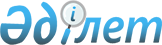 О внесении изменений в постановление Правительства Республики Казахстан от 2 сентября 2003 года № 890Постановление Правительства Республики Казахстан от 16 октября 2008 года № 956



      Правительство Республики Казахстан 

ПОСТАНОВЛЯЕТ:






      1. Внести в 
 постановление 
 Правительства Республики Казахстан от 2 сентября 2003 года № 890 "Об установлении базовых ставок платы за земельные участки при их предоставлении в частную собственность, при сдаче государством или государственными землепользователями в аренду, а также размера платы за продажу права аренды земельных участков" (САПП Республики Казахстан, 2003 г., № 36, ст. 360) следующие изменения:





      в 
 приложении 1 
 к указанному постановлению:



      в строке "г. Кокшетау" цифры "114" заменить цифрами "1290";



      в строке "г. Костанай" цифры "123" заменить цифрами "1357";



      в строке "г. Павлодар" цифры "114" заменить цифрами "1365";



      в строке "г. Тараз" цифры "181" заменить цифрами "1040";



      в строке "г. Усть-Каменогорск" цифры "145" заменить цифрами "1304".





      2. Настоящее постановление вводится в действие по истечении десяти календарных дней после первого официального опубликования.

      

Премьер-Министр




      Республики Казахстан                       К. Масимов


					© 2012. РГП на ПХВ «Институт законодательства и правовой информации Республики Казахстан» Министерства юстиции Республики Казахстан
				